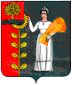 ПОСТАНОВЛЕНИЕАдминистрация сельского поселения Богородицкий сельсовет Добринского муниципального района Липецкой областиРоссийской Федерации          01.11.2023г.                   ж.д.ст.Плавица                         №87О внесении изменений в Административный регламент по предоставлению муниципальной услуги "Предоставление земельного участка, находящегося в муниципальной собственности, для индивидуального жилищного строительства, ведения личного подсобного хозяйства в границах населенного пункта, садоводства, осуществления крестьянским (фермерским) хозяйством деятельности без проведения торгов"В соответствии с Федеральными законами от 06.10.2003 №131-ФЗ "Об общих принципах организации местного самоуправления в Российской Федерации", от 27.07.2010 №210-ФЗ "Об организации предоставления государственных и муниципальных услуг", от 05.12.2022 №509-ФЗ                              "О внесении изменений в Земельный кодекс Российской Федерации и статью 3.5 Федерального закона "О введении в действие Земельного кодекса Российской Федерации", 14.07.2022 №316-ФЗ "О внесении изменений в отдельные законодательные акты Российской Федерации", Постановлением Правительства Российской Федерации от 30.12.2022 №2536 "О внесении изменений в постановление Правительства Российской Федерации от 09.04.2022 №629", руководствуясь Уставом сельского поселения Богородицкий  сельсовет, администрация сельского поселения Богородицкий сельсовет ПОСТАНОВЛЯЕТ: 1. Внести изменения в Административный регламент по предоставлению муниципальной услуги "Предоставление земельного участка, находящегося в муниципальной собственности,для индивидуального жилищного строительства, ведения личного подсобного хозяйства в границах населенного пункта, садоводства, осуществления крестьянским (фермерским) хозяйством деятельности без проведения торгов",утвержденный постановлением администрации сельского поселения Богородицкий сельсовет от 06.10.2022                  №82   согласно приложению.2. Постановление вступает в силу со дня его официального обнародования.3. Контроль за исполнением данного постановления оставляю за собой.Глава администрациисельского поселения Богородицкий сельсовет                                    А.И.ОвчинниковПриложение к постановлению  администрации сельского  поселения Богородицкий сельсовет Добринского муниципального района  №87  от  01.11.2023г.ИЗМЕНЕНИЯв Административный регламент по предоставлению муниципальной услуги "Предоставление земельного участка, находящегося в муниципальной собственности, для индивидуального жилищного строительства, ведения личного подсобного хозяйства в границах населенного пункта, садоводства, осуществления крестьянским (фермерским) хозяйством деятельности без проведения торгов"Внести в Административный регламент по предоставлению муниципальной услуги "Предоставление земельного участка, находящегося в муниципальной собственности, для индивидуального жилищного строительства, ведения личного подсобного хозяйства в границах населенного пункта, садоводства, осуществления крестьянским (фермерским) хозяйством деятельности без проведения торгов" (далее Регламент),утвержденный постановлением администрации сельского поселения Богородицкий сельсовет от 06.10.2022г.   №82  следующие изменения:1. Раздел I Регламента дополнить пунктом 1.1 следующего содержания:"1.1. Предоставление гражданину или крестьянскому (фермерскому) хозяйству для осуществления крестьянским (фермерским) хозяйством его деятельности земельного участка из земель сельскохозяйственного назначения, находящегося в муниципальной собственности, осуществляется в порядке, установленном Земельным кодексом Российской Федерации, с учетом особенностей, предусмотренных статьей 10.1 Федерального закона от 24 июля 2002 года №101-ФЗ  "Об обороте земель сельскохозяйственного назначения".".2. Пункт 10 Регламента изложить в следующей редакции:"10. Муниципальная услуга предоставляется в следующие сроки:- рассмотрение заявления, обеспечение публикации извещения - 20 (двадцать) календарных дней с момента поступления заявления, в 2023 году не более 14 (четырнадцати) календарных дней;- период публикации извещения - 30 (тридцать) календарных дней;- подготовка проекта договора аренды или купли-продажи либо принятие решения о предварительном согласовании предоставления земельного участка - 10 (десять) календарных дней с даты окончания публикации. В случае, если схема расположения земельного участка, в соответствии с которой предстоит образовать земельный участок, подлежит согласованию в соответствии со статьей 3.5 Федерального закона от 25 октября 2001 года №137-ФЗ                                   "О введении в действие Земельного кодекса Российской Федерации", срок принятия указанного решения может быть продлен не более чем до 35 (тридцати пяти) календарных дней со дня поступления заявления о предварительном согласовании предоставления земельного участка, в 2023 году срок совершения указанной процедуры составляет не более 20 (двадцати) календарных дней;- подготовка решения об отказе в предоставлении земельного участка без аукциона либо об отказе в предварительном согласовании предоставления земельного участка - 7 (семь) календарных дней с даты окончания публикации.В случае обращения за предоставлением муниципальной услуги в электронной форме посредством ЕПГУ, срок начала предоставления муниципальной услуги определяется датой подачи запроса в электронной форме (личный кабинет ЕПГУ).В случае обращения за предоставлением муниципальной услуги через многофункциональный центр срок начала предоставления муниципальной услуги определяется датой передачи документов из многофункционального центра в администрацию сельского поселения Богородицкий сельсовет.".3. В абзаце третьем пункта 37 Регламента слова "9 календарных дней" заменить словами "2 календарных дня".4. В абзаце девятом пункта 37 Регламента слова "3 календарных дня" заменить словами "2 календарных дня".5. В абзаце четырнадцатом пункта 37 Регламента слова "15 календарных дней" заменить словами "7 календарных дня".6. В абзаце седьмом пункта 38 Регламента слова "3 календарных дня" заменить словами "2 календарных дня".7. В абзаце десятом пункта 38 Регламента слова "6 календарных дней" заменить словами "5 календарных дней".8. В абзаце втором пункта 40.1 Регламента слова "15 календарных дней" заменить словами "5 календарных дней".9. В абзаце четвертом пункта 40.2 слова "15 календарных дней" заменить словами "5 календарных дней".10. В абзаце втором пункта 40.3 слова "15 календарных дней" заменить словами "5 календарных дней".